Методическая деятельность учителей начальных классов в осенние каникулы проходила в малых группах – творческих и проектировочных модулях, районных методических объединениях.  В рамках  профессиональных объединений    педагоги рассматривали актуальные проблемы начального образования:Всероссийские проверочные работы как основа планируемых результатов.Всероссийские проверочные работы   как инструмент оценки уровня подготовки школьников по итогам  окончания основных этапов обучения и для совершенствования преподавания учебных предметов в школахЗначение краеведческой работы  в формировании гражданской позиции младшего школьника  на уроках и ВД.Преемственность в речевом  развитии детей дошкольников и первоклассников.Совокупность  средств, способов  и  приёмов, побуждающих учащихся  к активной познавательной  деятельности.«Планируемые результаты как основа системы оценки достижения требований ФГОС начального общего образования»«Значение краеведческой работы  в формировании гражданской позиции младшего школьника».В интерактивном режиме педагоги  моделировали  учебные ситуации по учебным  предметам, разрабатывали методические продукты, сетевые проекты. Руководители школьных методических объединений  и учителя малокомплектных классов  провели свой методический день в районном краеведческом музее, где совместно с работниками музея рассмотрели вопросы:  «Развитие общекультурной компетентности младших школьников средствами музейной педагогики».   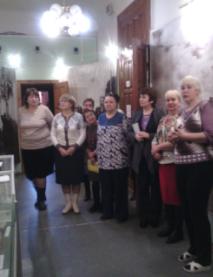 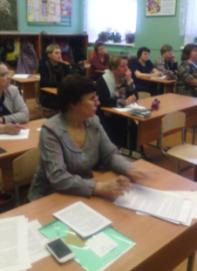 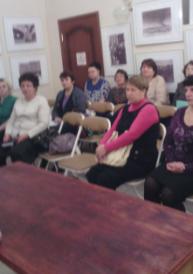 